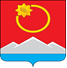 АДМИНИСТРАЦИЯ ТЕНЬКИНСКОГО МУНИЦИПАЛЬНОГО ОКРУГАМАГАДАНСКОЙ ОБЛАСТИР А С П О Р Я Ж Е Н И Е        06.04.2023 № 63-ра                 п. Усть-ОмчугОб утверждении Положения «о выплате пособия воспитанникам трудовых отрядов «Полюс», «Павлик» на территории Тенькинского муниципального округа в 2023 году»В целях реализации постановления администрации Тенькинского муниципального округа Магаданской области  от 16.03.2023 года № 101-па  «Об организации оздоровительной кампании детей в Тенькинском муниципальном округе Магаданской области в 2023 году», утвердить:     1. Положение о выплате пособия воспитанникам трудовых отрядов «Полюс», «Павлик» на территории Тенькинского муниципального округа в 2023 году (Приложение № 1).2. Форму перечня претендентов на назначение повышенной выплаты пособия (Приложение № 2).3. Смета расходов на организацию деятельности трудового отряда «Полюс» в 2023 году (Приложение № 3).4. Смета расходов на организацию деятельности трудового отряда «Павлик» в 2023 году (Приложение № 4).5. Контроль за исполнением настоящего распоряжения возложить на первого заместителя главы администрации Тенькинского муниципального округа.6. Признать утратившим силу распоряжение администрации Тенькинского городского округа Магаданской области от 04.04.2022 № 71-ра «Об утверждении положения «О выплате пособия воспитанникам трудового отряда «Полюс» на территории Тенькинского городского округа в 2022 году». 7. Настоящее распоряжение подлежит официальному опубликованию (обнародованию). И. о. главы Тенькинского муниципального округа                       Е. Ю. РеброваПоложение о выплате пособия воспитанникам трудовых отрядов «Полюс», «Павлик» на территории Тенькинского муниципального округа в 2023 годуОсновные положения  Трудовые отряды воспитанников «Полюс», «Павлик» создаются по инициативе администрации и общеобразовательных организаций Тенькинского муниципального округа Магаданской области.Финансирование деятельности трудовых отрядов воспитанников «Полюс», «Павлик» осуществляется за счет средств социальных партнеров АО «Полюс Магадан», ЗРК «Павлик», согласно утвержденных сметных расходов.   Настоящее Положение «О выплате пособия воспитанникам трудового отряда «Полюс», «Павлик» является нормативным документом, определяющим порядок оплаты труда учащимся муниципальных учреждений образования в возрасте от 14 до 18 лет (далее-Положение).   Положение составлено в соответствии с ч.1 ст.16; ст.20; ст.22; ч.1 ст. 56; ст. 63; ч. 2 ст.67; ст. 212, 272 Трудового кодекса Российской Федерации и п. п. 2.2.2., 2.2.4, 2.4.3, 2.4.11, 2.11.2.СП 2.4.3648-20 «Санитарно-эпидемиологические требования к организациям воспитания и обучения, отдыха и оздоровления детей и молодежи» (СанПиН 2.4.3648-20);  ФЗ  РФ «Об основах системы профилактики безнадзорности правонарушений несовершеннолетних» №120-ФЗ от 24 июня 1999г.   Размер выплаты  Размер пособия на 2023 год определяется образовательной организацией самостоятельно, в зависимости от трудовых достижений воспитанников, в пределах средств, выделяемых социальными партнерами. Минимальный размер выплаты составляет 24,0 тыс. рублей; предельный - 28,0 тыс. рублей на одного ребенка за 20 дней работы в одну смену. Пособие назначается за каждый отработанный день на основании решения Совета образовательной организации. Повышенная выплата Воспитанникам за достижения в трудовой деятельности, ежедневно назначается повышенное пособие в размере 200,0 руб. в день, но не более 28,0 тыс. рублей за смену в соответствии со следующими критериями:качественное (досрочное) выполнение запланированного объема работы (100 руб. за 1 день);безукоризненное соблюдение требований руководителя трудового отряда (100 руб. за 1 день).Размер повышенного пособия определяется и закрепляется решением Совета образовательной организации и не может превышать 16,7% от общего начисления пособия на каждого ребенка. ФинансированиеВыплата пособия осуществляется путем безналичного перечисления денежных средств на расчетный счет воспитанников. Заключительная частьНастоящее Положение, его отдельные разделы и пункты могут быть дополнены, изменены по мере необходимости в рамках действующего законодательства.Все изменения и дополнения к настоящего Положению утверждаются распоряжением администрации Тенькинского муниципального округа. _____________________________Перечень претендентов на назначение повышенного пособияна______________________2023 года(дата)Смета расходов на организацию деятельности трудового отряда «Полюс»  МБОУ «СОШ в пос. Усть-Омчуг» на 2023 годСмета расходов на организацию деятельности трудового отряда «Павлик» МБОУ «СОШ в пос. Усть-Омчуг» на 2023 год	________________________Приложение № 1к распоряжению администрации Тенькинского муниципального округаМагаданской областиот  06.04.2023 № 63-раПриложение № 2к распоряжению администрации Тенькинского муниципального округаМагаданской областиот 06.04.2023 № 63-ра№ п/пФИО учащегосяКачественное (досрочное) выполнение запланированного объема работыБезукоризненное соблюдение требований руководителя трудового отрядаИтог (руб.)№ п/пФИО учащегося100 руб.100 руб.Итог (руб.)Приложение № 3к распоряжению администрации Тенькинского муниципального округаМагаданской областиот 06.04.2023 № 63-раВид расходов Вид расходов Выплата Вид расходов Вид расходов Сумма в тыс. руб.1Выплата пособия воспитанникам (12 чел.)336,0 (28,0 на 1 ребенка)2Заработная плата воспитателя с учетом НДФЛ ( 1 воспитатель)80,03Начисления на заработную плату воспитателя по договору ГПХ – 30 %24,04Хозтовары для трудового отряда50,95Аптечка первой помощи4,06Вода питьевая 3,07Страхование 2,1    Итого500,0Приложение № 4к распоряжению администрацииТенькинского муниципального округаМагаданской областиот 06.04.2023 № 63-раВид расходов Вид расходов Выплата Вид расходов Вид расходов Сумма в тыс. руб.1Выплата пособия воспитанникам(24 чел.)672,0 (28,0 на 1 ребенка)2Заработная плата воспитателя с учетом НДФЛ (2 воспитателя)160,0 (80,0 на 1 воспитателя)3Начисления на заработную плату воспитателя по договору ГПХ– 30 %48,04Хозтовары для трудового отряда98,85Аптечка первой помощи8,06Вода питьевая 9,07Страхование 4,2    Итого1 000 000,0